個人情報利用申請書大阪府立河南高等学校同窓会（たちばな会）　会　長　　清水　廣一　様情報の利用は、下記の利用理由の場合に限定します。◎情報利用理由：□１．同期会、クラス会の案内　　　　　　　　□２．地域における同窓会行事、事業の案内　　　　　　　　　　　名　称（　　　　　　　　　　　　　）　　　　　　　　□３．旧職員（くすの木会）の行事、事業の案内◎情報利用範囲：□１．女学校・併設中学校・高等学校　　　　期（回）卒業　　　　　　　　□２．女学校・併設中学校・高等学校　　　　期（回）卒業から　　　　　　　　　　　女学校・併設中学校・高等学校　　　　期（回）卒業まで               □３．旧職員　西暦　　　年　　/　　～　西暦　　　年　　/まで◎必要情報の形式：　□１．上記の情報範囲で案内に必要な情報の掲載名簿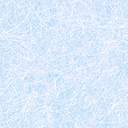 　　　　　　　　□２．上記の情報範囲で案内に必要な宛名シール　　　　　　　　□３．上記の情報範囲で案内に必要な電子データ　※必要情報の出力形式については、名簿のみで簡単なプリント以外は名簿管理業務　を委託している株式会社サラトに連絡して、希望する形式をお伝えください。　　なお、ラベル作成など、内容によっては経費が発生します。　　　㈱サラトの連絡先　〒670-0948　姫路市北条宮の町172　　　　　TEL:079-284-1380(代)　FAX:079-224-7746(代)（河南高校卒業生の同窓会についてのご相談とお伝え下さい）ホームページ　http://www.salat.co.jp申請年月日令和 　年 　月 　日事務局　受理者氏名申請年度　令和　　 年度※個人情報利用申請は、申請者と同行者の複数名で申請手続きを行い、また行事・事業の計画書を提出していただきます。この度、会員の個人情報を利用したく下記のとおり申請いたします。個人情報利用に際し、申請者と同行者は共に署名押印し、情報管理の法律上の責任を共に負い、情報の漏洩、二次利用、第三者への提供を一切行わないことを申請者と同行者は共に誓約します。※個人情報利用申請は、申請者と同行者の複数名で申請手続きを行い、また行事・事業の計画書を提出していただきます。この度、会員の個人情報を利用したく下記のとおり申請いたします。個人情報利用に際し、申請者と同行者は共に署名押印し、情報管理の法律上の責任を共に負い、情報の漏洩、二次利用、第三者への提供を一切行わないことを申請者と同行者は共に誓約します。※個人情報利用申請は、申請者と同行者の複数名で申請手続きを行い、また行事・事業の計画書を提出していただきます。この度、会員の個人情報を利用したく下記のとおり申請いたします。個人情報利用に際し、申請者と同行者は共に署名押印し、情報管理の法律上の責任を共に負い、情報の漏洩、二次利用、第三者への提供を一切行わないことを申請者と同行者は共に誓約します。※個人情報利用申請は、申請者と同行者の複数名で申請手続きを行い、また行事・事業の計画書を提出していただきます。この度、会員の個人情報を利用したく下記のとおり申請いたします。個人情報利用に際し、申請者と同行者は共に署名押印し、情報管理の法律上の責任を共に負い、情報の漏洩、二次利用、第三者への提供を一切行わないことを申請者と同行者は共に誓約します。※個人情報利用申請は、申請者と同行者の複数名で申請手続きを行い、また行事・事業の計画書を提出していただきます。この度、会員の個人情報を利用したく下記のとおり申請いたします。個人情報利用に際し、申請者と同行者は共に署名押印し、情報管理の法律上の責任を共に負い、情報の漏洩、二次利用、第三者への提供を一切行わないことを申請者と同行者は共に誓約します。申　請　者女学校・併設中学校・高等学校　　　　期（回）卒業・旧職員・現職員　電話番号      (　   )       名前：　　　　　　　　　　　㊞　　　住所：〒    -      女学校・併設中学校・高等学校　　　　期（回）卒業・旧職員・現職員　電話番号      (　   )       名前：　　　　　　　　　　　㊞　　　住所：〒    -      女学校・併設中学校・高等学校　　　　期（回）卒業・旧職員・現職員　電話番号      (　   )       名前：　　　　　　　　　　　㊞　　　住所：〒    -      女学校・併設中学校・高等学校　　　　期（回）卒業・旧職員・現職員　電話番号      (　   )       名前：　　　　　　　　　　　㊞　　　住所：〒    -      同 行 者女学校・併設中学校・高等学校　　　　期（回）卒業・旧職員・現職員　電話番号      (　   )       名前：　　　　　　　　　　　㊞　　　住所：〒    -      女学校・併設中学校・高等学校　　　　期（回）卒業・旧職員・現職員　電話番号      (　   )       名前：　　　　　　　　　　　㊞　　　住所：〒    -      女学校・併設中学校・高等学校　　　　期（回）卒業・旧職員・現職員　電話番号      (　   )       名前：　　　　　　　　　　　㊞　　　住所：〒    -      女学校・併設中学校・高等学校　　　　期（回）卒業・旧職員・現職員　電話番号      (　   )       名前：　　　　　　　　　　　㊞　　　住所：〒    -      同 行 者女学校・併設中学校・高等学校　　　　期（回）卒業・旧職員・現職員　電話番号      (　   )       名前：　　　　　　　　　　　㊞　　　住所：〒    -      女学校・併設中学校・高等学校　　　　期（回）卒業・旧職員・現職員　電話番号      (　   )       名前：　　　　　　　　　　　㊞　　　住所：〒    -      女学校・併設中学校・高等学校　　　　期（回）卒業・旧職員・現職員　電話番号      (　   )       名前：　　　　　　　　　　　㊞　　　住所：〒    -      女学校・併設中学校・高等学校　　　　期（回）卒業・旧職員・現職員　電話番号      (　   )       名前：　　　　　　　　　　　㊞　　　住所：〒    -      本人確認１．保有する情報　　２．公的機関の書面　　３．旧職員・現職員（　　　　　　）４．電話等で　　５．確認できず１．保有する情報　　２．公的機関の書面　　３．旧職員・現職員（　　　　　　）４．電話等で　　５．確認できず１．保有する情報　　２．公的機関の書面　　３．旧職員・現職員（　　　　　　）４．電話等で　　５．確認できず１．保有する情報　　２．公的機関の書面　　３．旧職員・現職員（　　　　　　）４．電話等で　　５．確認できず